«КРИЗИС ТРЕХ ЛЕТ»   К трем годам родители начинают замечать серьезные изменения в своем ребенке, он становится упрямым, капризным, вздорным. Улыбка умиления на лицах родителей сменяется выражением озабоченности, растерянности и некоторого раздражения. Многие не знают, что в это время происходит очень важный для ребенка психический процесс: это первое яркое выражение своего «Я», это его попытка самостоятельно отдалиться от матери, удлинить психологическую пуповину, научиться многое делать самому и как – то решать свои проблемы. Без психологического отделения от родителей ребенку сложно будет найти себя в этой жизни, выработать механизмы психологической адаптации и гибкого поведения в различных ситуациях.   Кризисы развития – это относительно короткие (от нескольких месяцев до года – двух) периоду в жизни, в течение которых человек заметно меняется, поднимается на новую жизненную ступень. Кризисы бывают не только в детстве (1 год, 3 года, 7 лет, 13 лет), так как личность человека развивается непрерывно. При этом всегда происходит смена периодов: относительно длинных и спокойных - стабильных и более коротких, бурных – критических, то есть кризисы – это переходы между стабильными периодами.   Взрослые способны понять, что с ними происходит, зная закономерности личностного развития. Родители не должны пугаться остроты протекания кризисов, это вовсе не отрицательный показатель. Напротив, яркое проявление ребенка в самоутверждении в новом возрастном качестве говорит о том, что в его психике сложились все возрастные новообразования для дальнейшего развития его личности и адаптивных способностей. И, наоборот, внешняя «бескризисность», создающая иллюзию благополучия, может быть обманчивой, свидетельствовать о том, что в развитии ребенка не произошло соответствующих изменений.    Таким образом, не надо пугаться кризисных проявлений, опасны проблемы непонимания, возникающие в этот момент у родителей и педагогов. Можно ли, действуя грамотно, смягчить проявление кризиса? Как помочь ребенку выйти из него, не внося в душу негативные качества: ведь упрямства – это крайняя степень проявления воли, необходимого для ребенка качества; капризность – демонстрация собственной значимости для других, ощущение своего «Я», эгоизм – в здоровом виде чувство «самостоятельности», собственное достоинство; агрессивность – крайняя форма самозащиты; замкнутость – неадекватная форма проявления здоровой осторожности, то есть необходимых для выживания в обществе качеств. Ребенок должен выйти из кризиса с набором положительных качеств, главная задача родителей и педагогов – не допустить закрепления их крайних проявлений.Что необходимо знать воспитателям и родителям о детском упрямстве и капризности:Период упрямства и капризности начинается примерно с 18 месяцев;Как правило, фаза эта заканчивается к 3.5 – 4 годам (случайные приступы упрямства в более старшем возрасте – тоже вещь вполне нормальная);Пик упрямства приходится на 2.5 – 3 года жизни;Мальчики упрямятся сильнее, чем девочки.Девочки капризничают чаще, чем мальчики.В кризисный период приступы упрямства и капризности случаются у детей по 5 раз в день (у некоторых – до 19 раз);Если дети по достижении 4 лет все еще продолжают часто упрямиться и капризничать, то вероятнее всего речь идет о «фиксированном» упрямстве, истеричности, как удобных способах манипулирования ребенком своими родителями. Чаще всего это результат соглашательского поведения родителей, поддавшихся нажиму со стороны ребенка, нередко ради своего спокойствия. Что могут сделать родители:Не придавайте большого значения упрямству и капризности. Примите это как необходимость.Во время приступа упрямства оставайтесь рядом, дайте ребенку почувствовать, что вы его понимаете.Не пытайтесь во время приступа что – то внушать ребенку. Это бесполезно. Ругань не имеет смысла, шлепки еще сильнее будоражат.Истеричность и капризность требуют зрителей, не прибегайте к помощи посторонних: «Посмотрите, какая плохая девочка, ай-я-яй!». Ребенку только это и нужно.Не сдавайтесь даже тогда, когда приступ у ребенка протекает в общественном месте. Чаще всего помогает только одно – взять его за руку и увести.Постарайтесь схитрить: «Ох, какая у меня есть интересная игрушка, книжка, штучка!», «А что это за окном ворона делает?» - подобные маневры заинтересуют и отвлекут.Будьте в поведении с ребенком настойчивы. Если вы сказали «Нет», оставайтесь и дальше при этом мнении.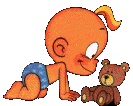 Я сам!Я негативен и упрям,Строптив и своеволен,Средою социальной яУжасно недоволен.Вы не даете мне шагнуть,Всегда помочь готовы.О боже! Как же тяжелыСердечные оковы.Система «Я» кипит во мне,    Хочу кричать повсюду:Я – самость, братцы, я живу,Хочу! Могу! И буду!(Булдакова Л. А.)